College of Languages & Translation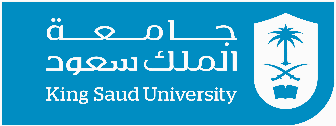                Translation in the Fields of Social StudiesCollege of Languages & Translation               Translation in the Fields of Social StudiesCollege of Languages & Translation               Translation in the Fields of Social StudiesCollege of Languages & Translation               Translation in the Fields of Social StudiesCollege of Languages & Translation               Translation in the Fields of Social StudiesCollege of Languages & Translation               Translation in the Fields of Social StudiesCollege of Languages & Translation               Translation in the Fields of Social StudiesCollege of Languages & Translation               Translation in the Fields of Social StudiesCollege of Languages & Translation               Translation in the Fields of Social StudiesCollege of Languages & Translation               Translation in the Fields of Social StudiesCourse Code & No.: 401 NajdCourse Code & No.: 401 NajdCourse Code & No.: 401 NajdCredit Hours: 2 hoursCredit Hours: 2 hoursCredit Hours: 2 hoursCourse Instructor: Nahla Al-SheikhCourse Instructor: Nahla Al-SheikhCourse Instructor: Nahla Al-SheikhSemester: 2nd, Spring 2016Course Description: Translating specialized texts from and into Arabic language and implementing some concepts in theory, terminology and documentation. .     The skills to be developed are:  Reading and comprehension of written source texts.Analyzing the language and structure of the source text. Being exposed to texts related to the social field.Course Description: Translating specialized texts from and into Arabic language and implementing some concepts in theory, terminology and documentation. .     The skills to be developed are:  Reading and comprehension of written source texts.Analyzing the language and structure of the source text. Being exposed to texts related to the social field.Course Description: Translating specialized texts from and into Arabic language and implementing some concepts in theory, terminology and documentation. .     The skills to be developed are:  Reading and comprehension of written source texts.Analyzing the language and structure of the source text. Being exposed to texts related to the social field.Course Description: Translating specialized texts from and into Arabic language and implementing some concepts in theory, terminology and documentation. .     The skills to be developed are:  Reading and comprehension of written source texts.Analyzing the language and structure of the source text. Being exposed to texts related to the social field.Course Description: Translating specialized texts from and into Arabic language and implementing some concepts in theory, terminology and documentation. .     The skills to be developed are:  Reading and comprehension of written source texts.Analyzing the language and structure of the source text. Being exposed to texts related to the social field.Course Description: Translating specialized texts from and into Arabic language and implementing some concepts in theory, terminology and documentation. .     The skills to be developed are:  Reading and comprehension of written source texts.Analyzing the language and structure of the source text. Being exposed to texts related to the social field.Course Description: Translating specialized texts from and into Arabic language and implementing some concepts in theory, terminology and documentation. .     The skills to be developed are:  Reading and comprehension of written source texts.Analyzing the language and structure of the source text. Being exposed to texts related to the social field.Course Description: Translating specialized texts from and into Arabic language and implementing some concepts in theory, terminology and documentation. .     The skills to be developed are:  Reading and comprehension of written source texts.Analyzing the language and structure of the source text. Being exposed to texts related to the social field.Course Description: Translating specialized texts from and into Arabic language and implementing some concepts in theory, terminology and documentation. .     The skills to be developed are:  Reading and comprehension of written source texts.Analyzing the language and structure of the source text. Being exposed to texts related to the social field.Course Description: Translating specialized texts from and into Arabic language and implementing some concepts in theory, terminology and documentation. .     The skills to be developed are:  Reading and comprehension of written source texts.Analyzing the language and structure of the source text. Being exposed to texts related to the social field.Assessment:     1st In-term Exam [25 pts.]                       2nd In-term Exam [25 pts.]Quiz [10 pts.]Final Exam [40 pts.]Assessment:     1st In-term Exam [25 pts.]                       2nd In-term Exam [25 pts.]Quiz [10 pts.]Final Exam [40 pts.]Assessment:     1st In-term Exam [25 pts.]                       2nd In-term Exam [25 pts.]Quiz [10 pts.]Final Exam [40 pts.]Assessment:     1st In-term Exam [25 pts.]                       2nd In-term Exam [25 pts.]Quiz [10 pts.]Final Exam [40 pts.]Assessment:     1st In-term Exam [25 pts.]                       2nd In-term Exam [25 pts.]Quiz [10 pts.]Final Exam [40 pts.]Assessment:     1st In-term Exam [25 pts.]                       2nd In-term Exam [25 pts.]Quiz [10 pts.]Final Exam [40 pts.]Assessment:     1st In-term Exam [25 pts.]                       2nd In-term Exam [25 pts.]Quiz [10 pts.]Final Exam [40 pts.]Assessment:     1st In-term Exam [25 pts.]                       2nd In-term Exam [25 pts.]Quiz [10 pts.]Final Exam [40 pts.]Assessment:     1st In-term Exam [25 pts.]                       2nd In-term Exam [25 pts.]Quiz [10 pts.]Final Exam [40 pts.]Assessment:     1st In-term Exam [25 pts.]                       2nd In-term Exam [25 pts.]Quiz [10 pts.]Final Exam [40 pts.]Office: Building 4/S  12/2Office: Building 4/S  12/2Office: Building 4/S  12/2Office: Building 4/S  12/2Office hours: Monday & Tuesday 10-12 Office hours: Monday & Tuesday 10-12 Office hours: Monday & Tuesday 10-12 Office hours: Monday & Tuesday 10-12 Office hours: Monday & Tuesday 10-12 Office hours: Monday & Tuesday 10-12 Instructor’s Email: naalsheikh@ksu.edu.saInstructor’s Email: naalsheikh@ksu.edu.saInstructor’s Email: naalsheikh@ksu.edu.saInstructor’s Email: naalsheikh@ksu.edu.saAdditional Contact Info:Website http://fac.ksu.edu.sa/naalsheikh/home    Nahla  Al-Sheikh 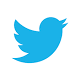 Additional Contact Info:Website http://fac.ksu.edu.sa/naalsheikh/home    Nahla  Al-Sheikh Additional Contact Info:Website http://fac.ksu.edu.sa/naalsheikh/home    Nahla  Al-Sheikh Additional Contact Info:Website http://fac.ksu.edu.sa/naalsheikh/home    Nahla  Al-Sheikh Additional Contact Info:Website http://fac.ksu.edu.sa/naalsheikh/home    Nahla  Al-Sheikh Additional Contact Info:Website http://fac.ksu.edu.sa/naalsheikh/home    Nahla  Al-Sheikh Absence Warning: 25% & above  Absence Warning: 25% & above  Absence Warning: 25% & above  Absence Warning: 25% & above  Banning from final exam: 25% & aboveBanning from final exam: 25% & aboveBanning from final exam: 25% & aboveBreak: 26 May 2016Break: 26 May 2016Break: 26 May 2016Important Reminders:Since language accuracy is core to translation and interpreting, expect strict, detailed grading of all language errors, in all courses.Right after being absent from an exam, a valid verifiable excuse must be presented to the exam committee for approval. Location: G/16No points will be awarded for (a) cheating in any exam and/or (b) plagiarism: using other people’s work without proper citation.For further info on KSU’s plagiarism policies and detection tools, check this link: http://35302.wikispaces.com/file/view/plagiarism+handbook+2011.pdf A more severe penalty will be implemented upon repeated cheating and/or plagiarism.Abayas must be removed during class and exams; phones must be switched off and only used for emergencies.A Psychological Counseling Center is available to students on campus, if needed. ADA and Students with Disabilities: Universal Access Program for people with special needs      0114697305 – 0114696414  accessibility@ksu.edu.sa  The college library is located on the 1st floor with printing and scanning facilities.An internet-enabled computer lab is located on 1st floor and open for students' use (4F25).College website: https://girlsusc.ksu.edu.sa/ar/languages-translationTwitter: Colt_female_ksu           Instagram: Colt_female_ksu     Important Reminders:Since language accuracy is core to translation and interpreting, expect strict, detailed grading of all language errors, in all courses.Right after being absent from an exam, a valid verifiable excuse must be presented to the exam committee for approval. Location: G/16No points will be awarded for (a) cheating in any exam and/or (b) plagiarism: using other people’s work without proper citation.For further info on KSU’s plagiarism policies and detection tools, check this link: http://35302.wikispaces.com/file/view/plagiarism+handbook+2011.pdf A more severe penalty will be implemented upon repeated cheating and/or plagiarism.Abayas must be removed during class and exams; phones must be switched off and only used for emergencies.A Psychological Counseling Center is available to students on campus, if needed. ADA and Students with Disabilities: Universal Access Program for people with special needs      0114697305 – 0114696414  accessibility@ksu.edu.sa  The college library is located on the 1st floor with printing and scanning facilities.An internet-enabled computer lab is located on 1st floor and open for students' use (4F25).College website: https://girlsusc.ksu.edu.sa/ar/languages-translationTwitter: Colt_female_ksu           Instagram: Colt_female_ksu     Important Reminders:Since language accuracy is core to translation and interpreting, expect strict, detailed grading of all language errors, in all courses.Right after being absent from an exam, a valid verifiable excuse must be presented to the exam committee for approval. Location: G/16No points will be awarded for (a) cheating in any exam and/or (b) plagiarism: using other people’s work without proper citation.For further info on KSU’s plagiarism policies and detection tools, check this link: http://35302.wikispaces.com/file/view/plagiarism+handbook+2011.pdf A more severe penalty will be implemented upon repeated cheating and/or plagiarism.Abayas must be removed during class and exams; phones must be switched off and only used for emergencies.A Psychological Counseling Center is available to students on campus, if needed. ADA and Students with Disabilities: Universal Access Program for people with special needs      0114697305 – 0114696414  accessibility@ksu.edu.sa  The college library is located on the 1st floor with printing and scanning facilities.An internet-enabled computer lab is located on 1st floor and open for students' use (4F25).College website: https://girlsusc.ksu.edu.sa/ar/languages-translationTwitter: Colt_female_ksu           Instagram: Colt_female_ksu     Important Reminders:Since language accuracy is core to translation and interpreting, expect strict, detailed grading of all language errors, in all courses.Right after being absent from an exam, a valid verifiable excuse must be presented to the exam committee for approval. Location: G/16No points will be awarded for (a) cheating in any exam and/or (b) plagiarism: using other people’s work without proper citation.For further info on KSU’s plagiarism policies and detection tools, check this link: http://35302.wikispaces.com/file/view/plagiarism+handbook+2011.pdf A more severe penalty will be implemented upon repeated cheating and/or plagiarism.Abayas must be removed during class and exams; phones must be switched off and only used for emergencies.A Psychological Counseling Center is available to students on campus, if needed. ADA and Students with Disabilities: Universal Access Program for people with special needs      0114697305 – 0114696414  accessibility@ksu.edu.sa  The college library is located on the 1st floor with printing and scanning facilities.An internet-enabled computer lab is located on 1st floor and open for students' use (4F25).College website: https://girlsusc.ksu.edu.sa/ar/languages-translationTwitter: Colt_female_ksu           Instagram: Colt_female_ksu     Important Reminders:Since language accuracy is core to translation and interpreting, expect strict, detailed grading of all language errors, in all courses.Right after being absent from an exam, a valid verifiable excuse must be presented to the exam committee for approval. Location: G/16No points will be awarded for (a) cheating in any exam and/or (b) plagiarism: using other people’s work without proper citation.For further info on KSU’s plagiarism policies and detection tools, check this link: http://35302.wikispaces.com/file/view/plagiarism+handbook+2011.pdf A more severe penalty will be implemented upon repeated cheating and/or plagiarism.Abayas must be removed during class and exams; phones must be switched off and only used for emergencies.A Psychological Counseling Center is available to students on campus, if needed. ADA and Students with Disabilities: Universal Access Program for people with special needs      0114697305 – 0114696414  accessibility@ksu.edu.sa  The college library is located on the 1st floor with printing and scanning facilities.An internet-enabled computer lab is located on 1st floor and open for students' use (4F25).College website: https://girlsusc.ksu.edu.sa/ar/languages-translationTwitter: Colt_female_ksu           Instagram: Colt_female_ksu     Important Reminders:Since language accuracy is core to translation and interpreting, expect strict, detailed grading of all language errors, in all courses.Right after being absent from an exam, a valid verifiable excuse must be presented to the exam committee for approval. Location: G/16No points will be awarded for (a) cheating in any exam and/or (b) plagiarism: using other people’s work without proper citation.For further info on KSU’s plagiarism policies and detection tools, check this link: http://35302.wikispaces.com/file/view/plagiarism+handbook+2011.pdf A more severe penalty will be implemented upon repeated cheating and/or plagiarism.Abayas must be removed during class and exams; phones must be switched off and only used for emergencies.A Psychological Counseling Center is available to students on campus, if needed. ADA and Students with Disabilities: Universal Access Program for people with special needs      0114697305 – 0114696414  accessibility@ksu.edu.sa  The college library is located on the 1st floor with printing and scanning facilities.An internet-enabled computer lab is located on 1st floor and open for students' use (4F25).College website: https://girlsusc.ksu.edu.sa/ar/languages-translationTwitter: Colt_female_ksu           Instagram: Colt_female_ksu     Important Reminders:Since language accuracy is core to translation and interpreting, expect strict, detailed grading of all language errors, in all courses.Right after being absent from an exam, a valid verifiable excuse must be presented to the exam committee for approval. Location: G/16No points will be awarded for (a) cheating in any exam and/or (b) plagiarism: using other people’s work without proper citation.For further info on KSU’s plagiarism policies and detection tools, check this link: http://35302.wikispaces.com/file/view/plagiarism+handbook+2011.pdf A more severe penalty will be implemented upon repeated cheating and/or plagiarism.Abayas must be removed during class and exams; phones must be switched off and only used for emergencies.A Psychological Counseling Center is available to students on campus, if needed. ADA and Students with Disabilities: Universal Access Program for people with special needs      0114697305 – 0114696414  accessibility@ksu.edu.sa  The college library is located on the 1st floor with printing and scanning facilities.An internet-enabled computer lab is located on 1st floor and open for students' use (4F25).College website: https://girlsusc.ksu.edu.sa/ar/languages-translationTwitter: Colt_female_ksu           Instagram: Colt_female_ksu     Important Reminders:Since language accuracy is core to translation and interpreting, expect strict, detailed grading of all language errors, in all courses.Right after being absent from an exam, a valid verifiable excuse must be presented to the exam committee for approval. Location: G/16No points will be awarded for (a) cheating in any exam and/or (b) plagiarism: using other people’s work without proper citation.For further info on KSU’s plagiarism policies and detection tools, check this link: http://35302.wikispaces.com/file/view/plagiarism+handbook+2011.pdf A more severe penalty will be implemented upon repeated cheating and/or plagiarism.Abayas must be removed during class and exams; phones must be switched off and only used for emergencies.A Psychological Counseling Center is available to students on campus, if needed. ADA and Students with Disabilities: Universal Access Program for people with special needs      0114697305 – 0114696414  accessibility@ksu.edu.sa  The college library is located on the 1st floor with printing and scanning facilities.An internet-enabled computer lab is located on 1st floor and open for students' use (4F25).College website: https://girlsusc.ksu.edu.sa/ar/languages-translationTwitter: Colt_female_ksu           Instagram: Colt_female_ksu     Important Reminders:Since language accuracy is core to translation and interpreting, expect strict, detailed grading of all language errors, in all courses.Right after being absent from an exam, a valid verifiable excuse must be presented to the exam committee for approval. Location: G/16No points will be awarded for (a) cheating in any exam and/or (b) plagiarism: using other people’s work without proper citation.For further info on KSU’s plagiarism policies and detection tools, check this link: http://35302.wikispaces.com/file/view/plagiarism+handbook+2011.pdf A more severe penalty will be implemented upon repeated cheating and/or plagiarism.Abayas must be removed during class and exams; phones must be switched off and only used for emergencies.A Psychological Counseling Center is available to students on campus, if needed. ADA and Students with Disabilities: Universal Access Program for people with special needs      0114697305 – 0114696414  accessibility@ksu.edu.sa  The college library is located on the 1st floor with printing and scanning facilities.An internet-enabled computer lab is located on 1st floor and open for students' use (4F25).College website: https://girlsusc.ksu.edu.sa/ar/languages-translationTwitter: Colt_female_ksu           Instagram: Colt_female_ksu     Important Reminders:Since language accuracy is core to translation and interpreting, expect strict, detailed grading of all language errors, in all courses.Right after being absent from an exam, a valid verifiable excuse must be presented to the exam committee for approval. Location: G/16No points will be awarded for (a) cheating in any exam and/or (b) plagiarism: using other people’s work without proper citation.For further info on KSU’s plagiarism policies and detection tools, check this link: http://35302.wikispaces.com/file/view/plagiarism+handbook+2011.pdf A more severe penalty will be implemented upon repeated cheating and/or plagiarism.Abayas must be removed during class and exams; phones must be switched off and only used for emergencies.A Psychological Counseling Center is available to students on campus, if needed. ADA and Students with Disabilities: Universal Access Program for people with special needs      0114697305 – 0114696414  accessibility@ksu.edu.sa  The college library is located on the 1st floor with printing and scanning facilities.An internet-enabled computer lab is located on 1st floor and open for students' use (4F25).College website: https://girlsusc.ksu.edu.sa/ar/languages-translationTwitter: Colt_female_ksu           Instagram: Colt_female_ksu     Social Translation Tentative Weekly Schedule (Note: this schedule is subject to changes)Social Translation Tentative Weekly Schedule (Note: this schedule is subject to changes)Social Translation Tentative Weekly Schedule (Note: this schedule is subject to changes)Social Translation Tentative Weekly Schedule (Note: this schedule is subject to changes)Social Translation Tentative Weekly Schedule (Note: this schedule is subject to changes)Social Translation Tentative Weekly Schedule (Note: this schedule is subject to changes)Social Translation Tentative Weekly Schedule (Note: this schedule is subject to changes)Social Translation Tentative Weekly Schedule (Note: this schedule is subject to changes)Social Translation Tentative Weekly Schedule (Note: this schedule is subject to changes)Social Translation Tentative Weekly Schedule (Note: this schedule is subject to changes)WeekGregorianHijriHijriHijriLessonLessonLessonNotesNotes1Sun., Jan. 177/4/1437Registration week (dropping/adding courses)2Sun., Jan. 2414/4/1437Introduction + What is Sociology?3Sun., Jan. 3121/4/1437Sociology (continued)4Sun., Feb. 728/4/1437Modern Slavery5Tues., Feb. 145/5/1437Child Labor6Sun., Feb. 2112/5/1437Domestic Violence7Sun., Feb. 2819/5/1437In-term 18Sun., Mar. 626/5/1437PovertyMID-SEMESTER BREAKMID-SEMESTER BREAKMID-SEMESTER BREAKMID-SEMESTER BREAK9Sun., Mar. 2011/6/1437Marriage10Sun., Mar. 2718/6/1437Divorce11Sun., Apr. 325/6/1437Human Trafficking12Sun., Apr. 103/7/1437Racism13Sun., Apr. 1710/7/1437In-term 214Sun., Apr. 2417/7/1437Globalization15Sun., May 124/7/1437COLT’S ORAL EXAMS WEEKSun., May 8 – Thurs., May 26Sun., May 8 – Thurs., May 26Sun., May 8 – Thurs., May 26EXAMSSummer Break (Students)Summer Break (Students)Summer Break (Students)Thurs., May 26th – Sun. Sep., 9th Summer Break (Staff)Summer Break (Staff)Summer Break (Staff)End of Mon., May 30th – Wed., Aug. 10th 